https://www.cadbury.co.uk/our-story?timeline=1824This is a few screen shots of the beginning of Cadburys.Your task is to create a timeline to show what you have identified from each point. You do not need to add all. At a minimum you need to complete at least 6 points on the timeline, many of you are more than capable to get between 8-10 points on your timeline.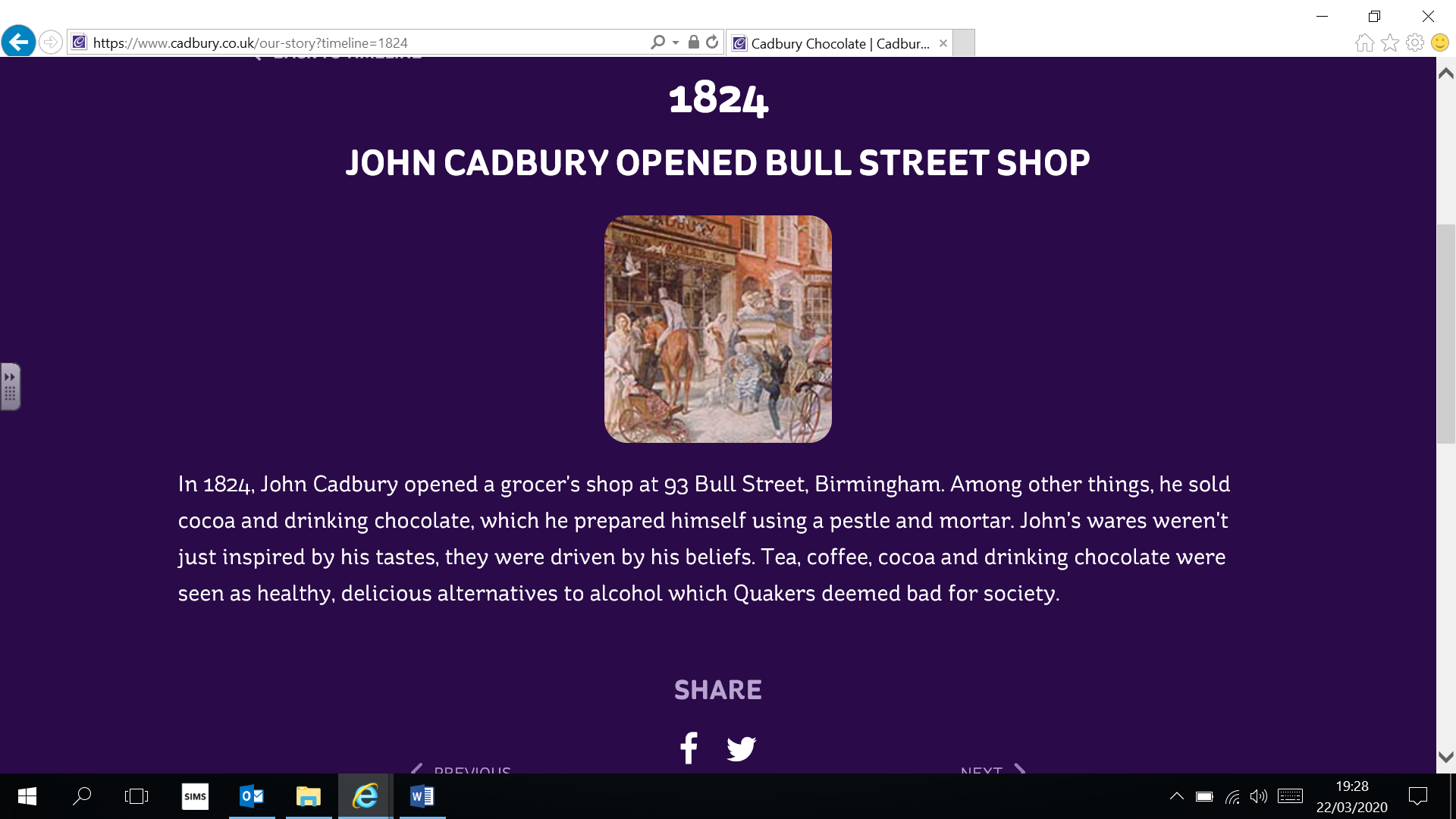 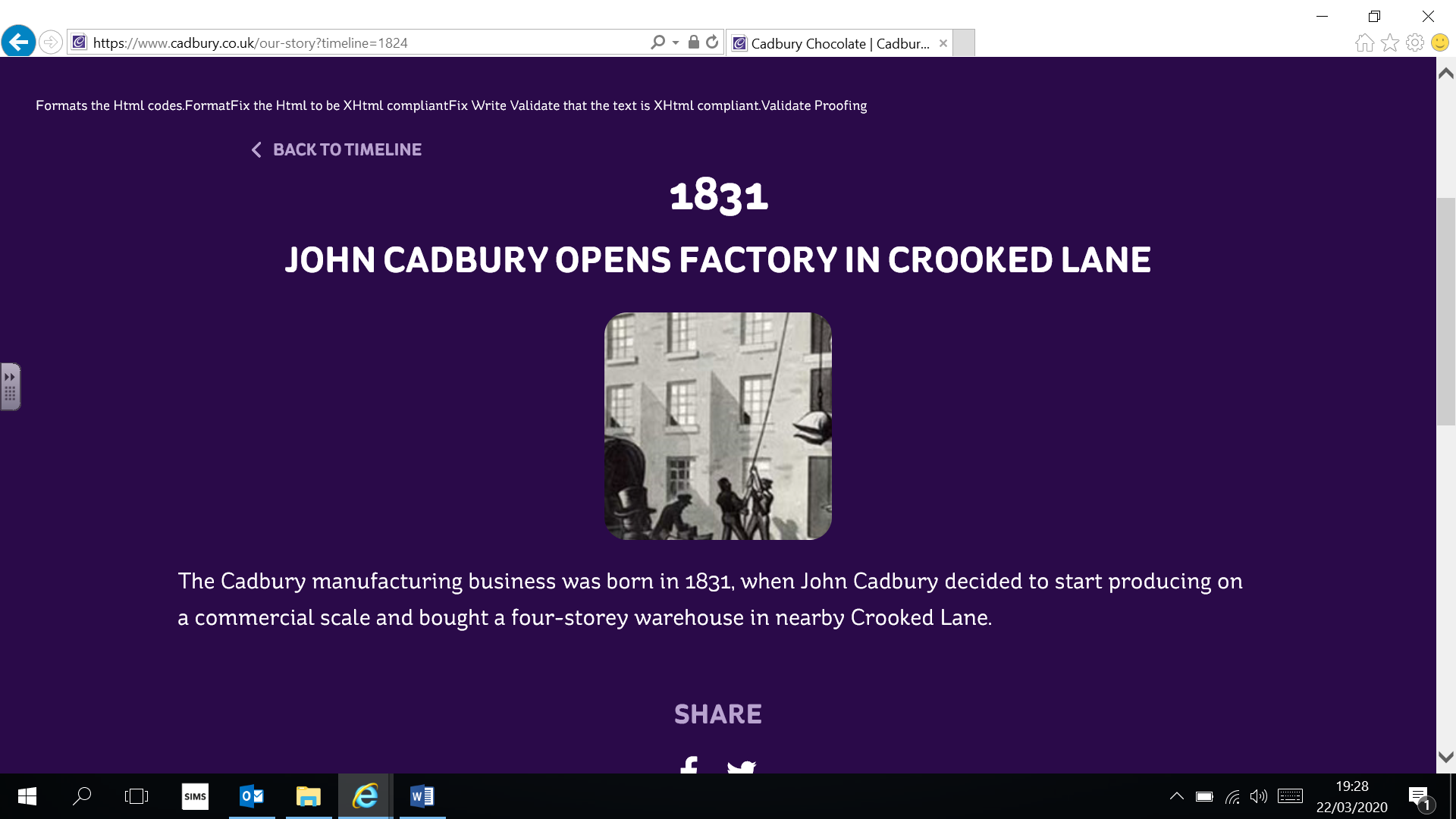 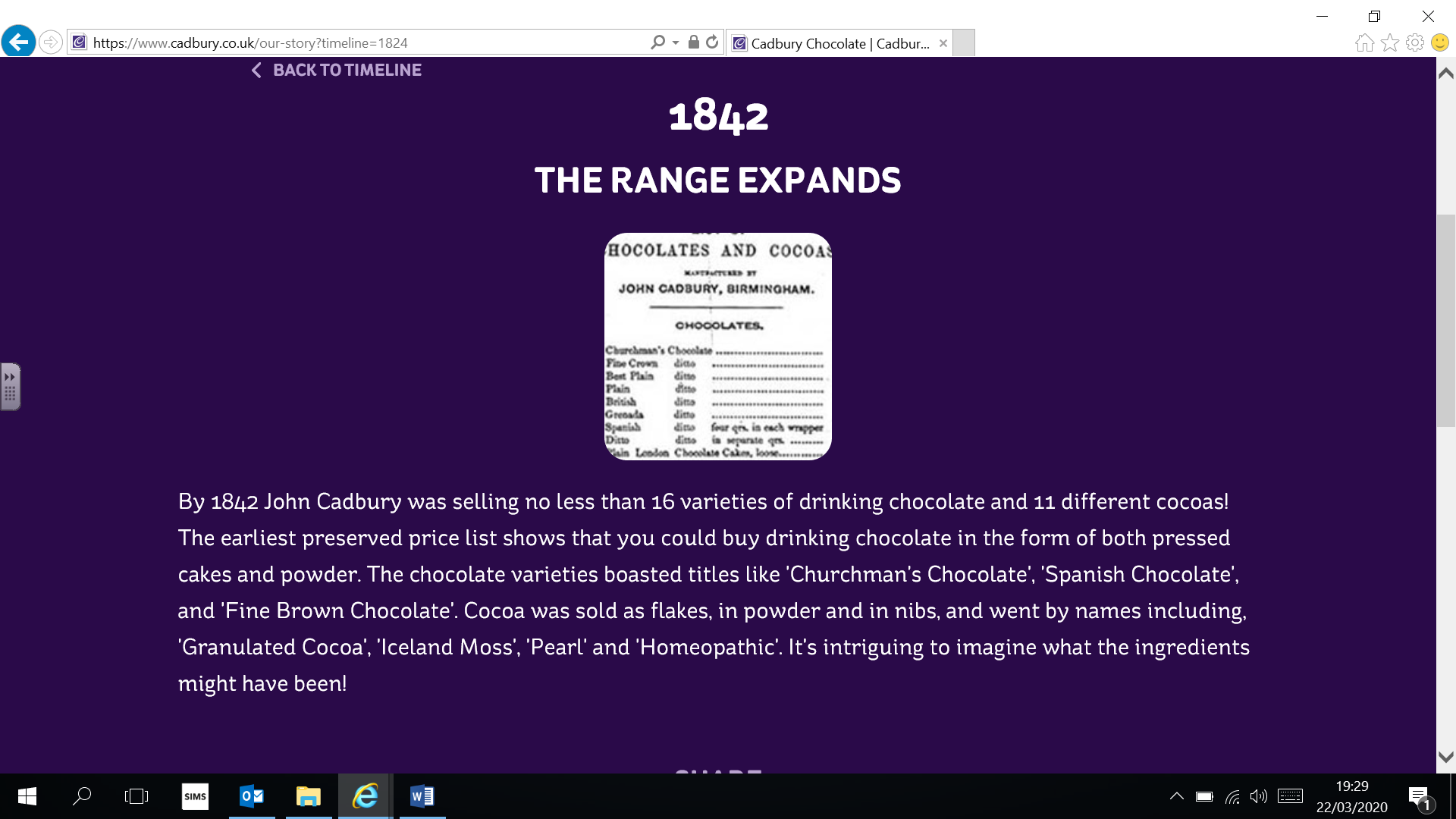 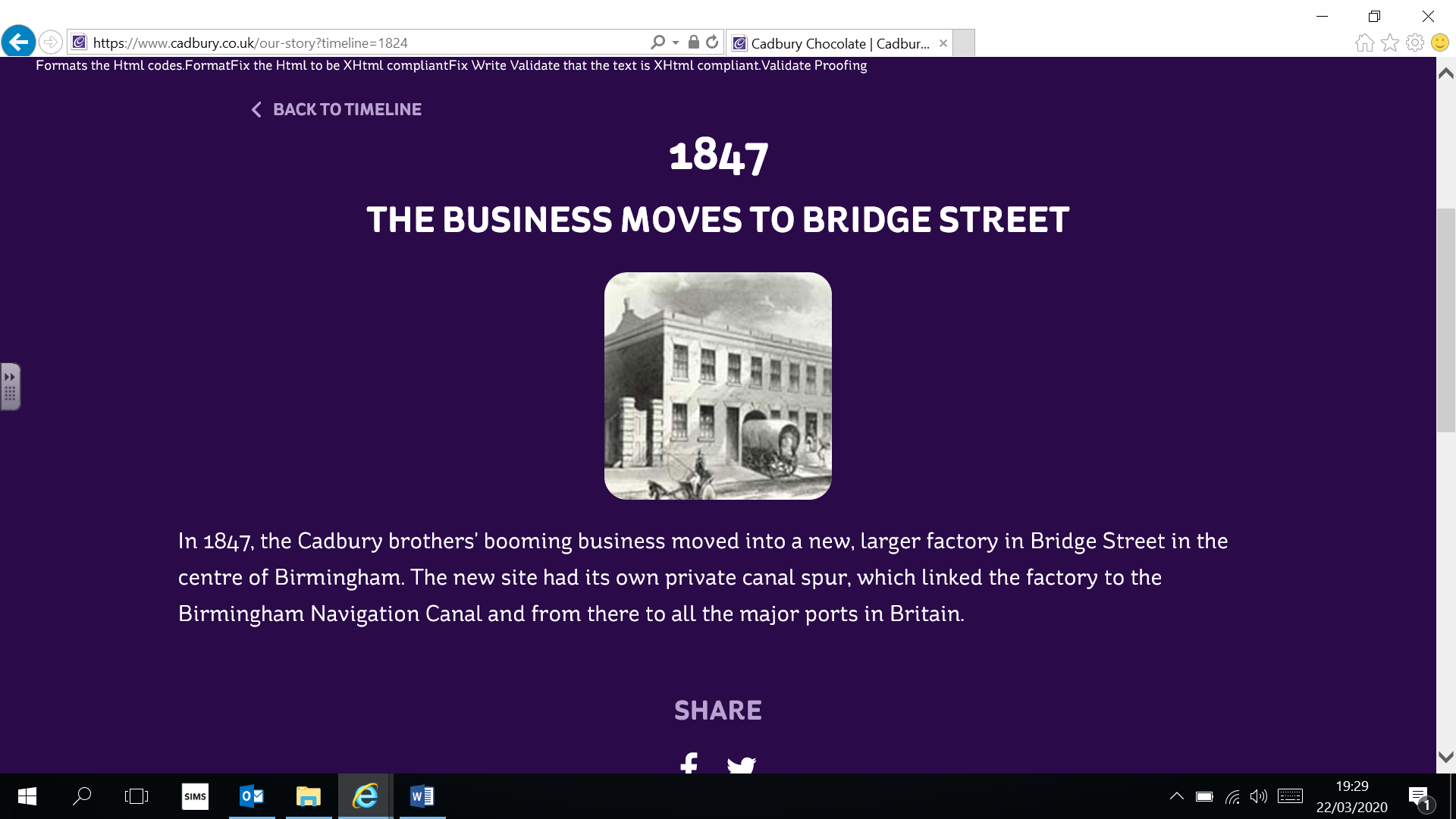 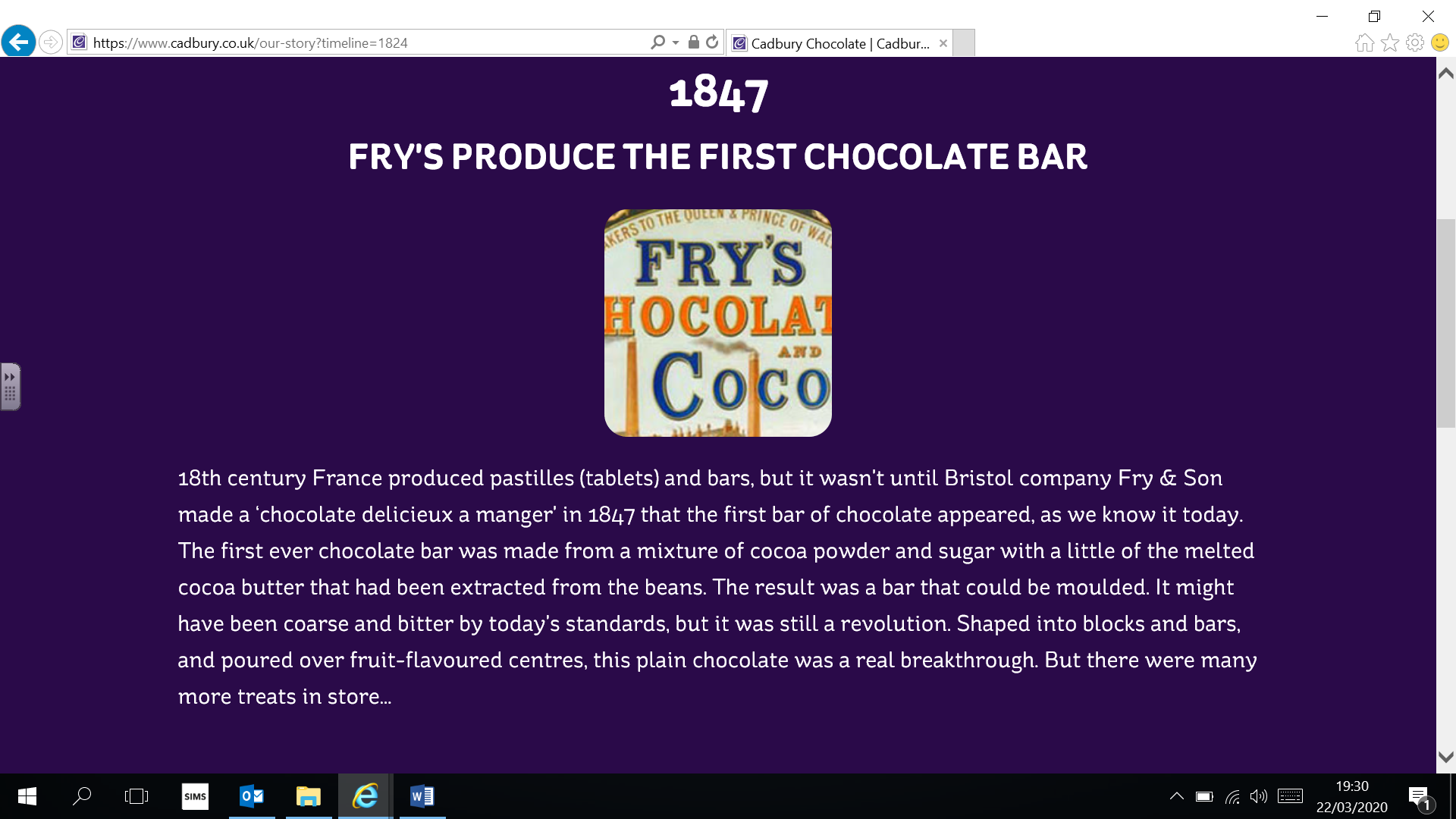 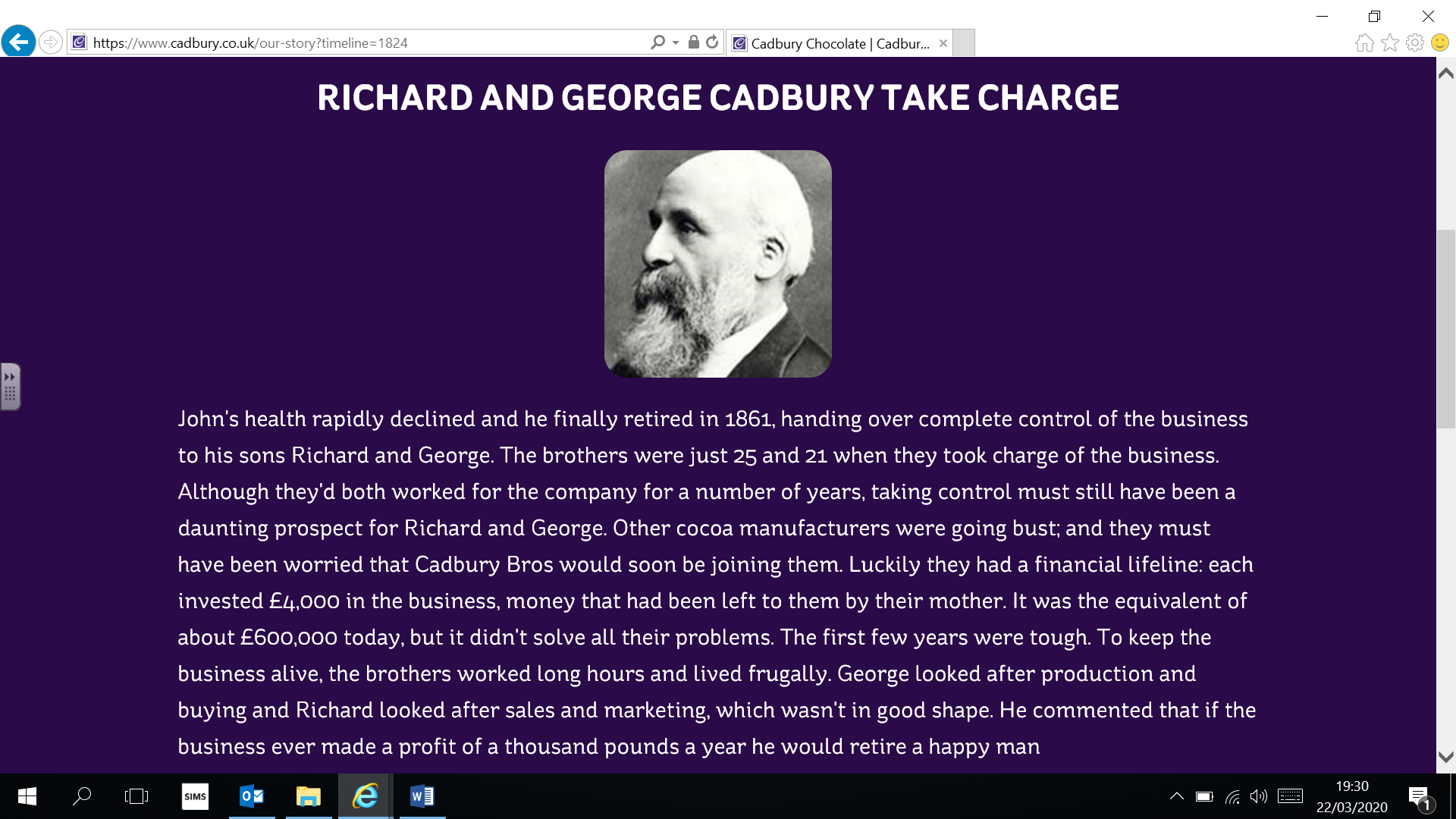 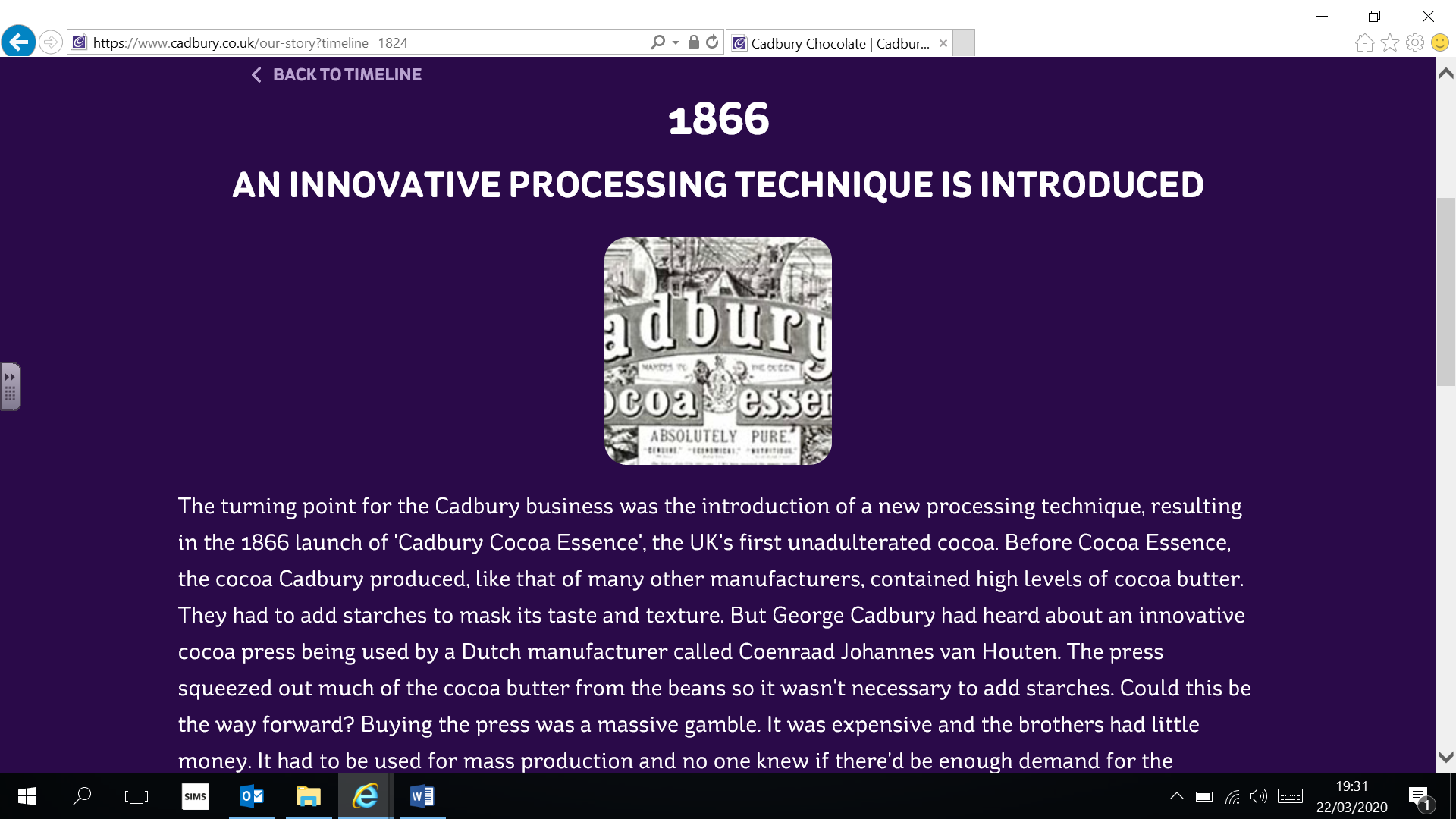 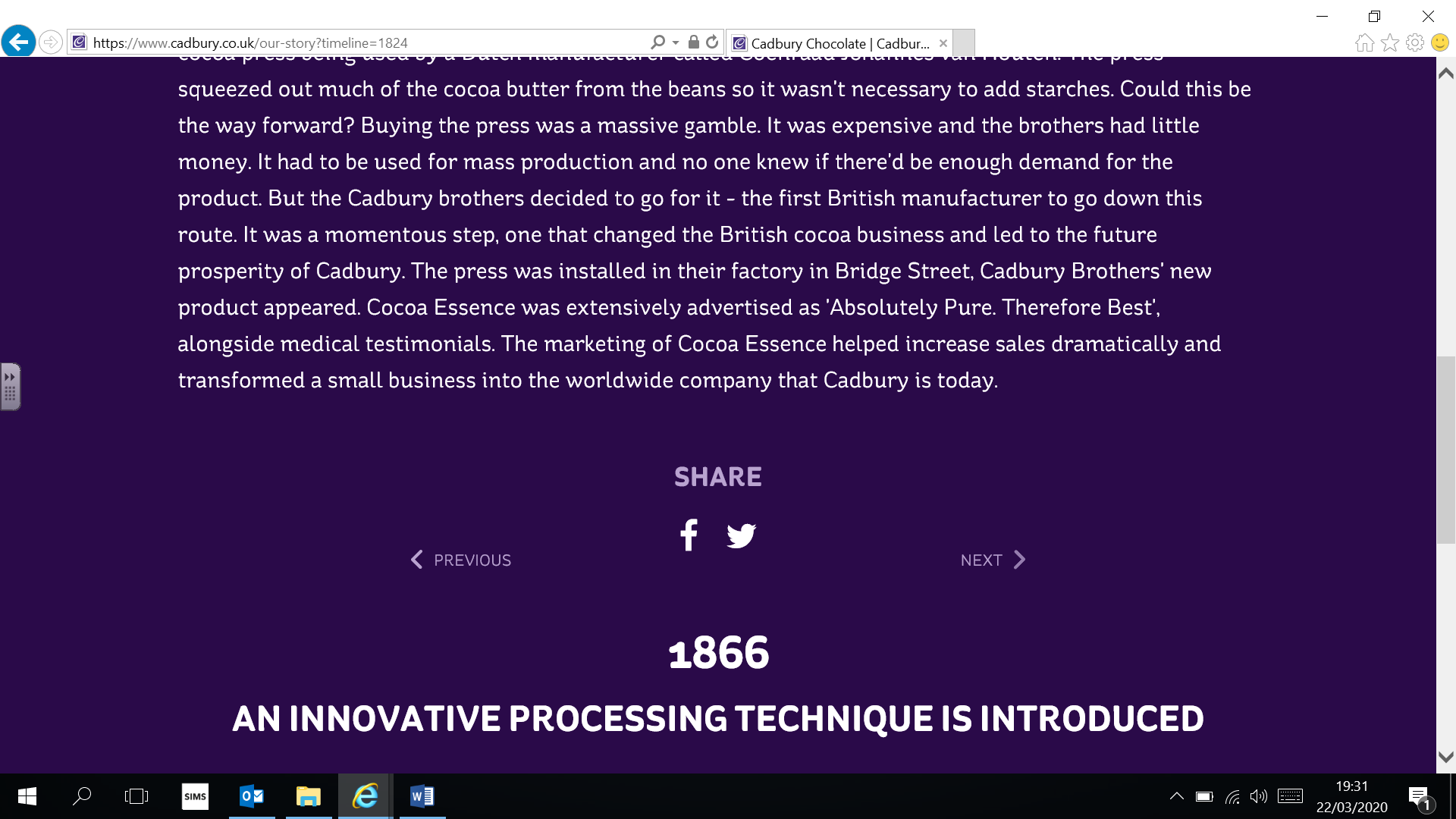 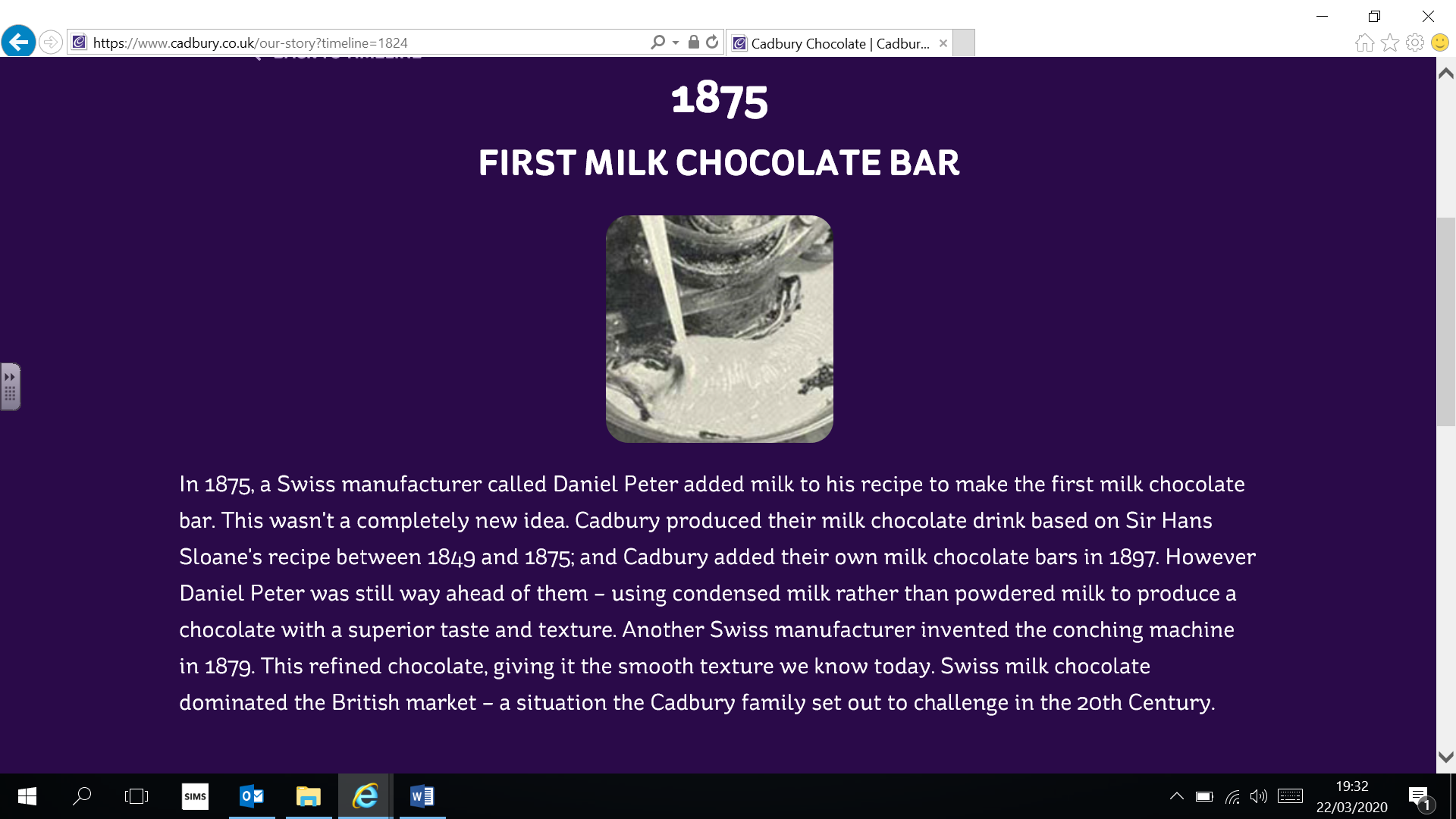 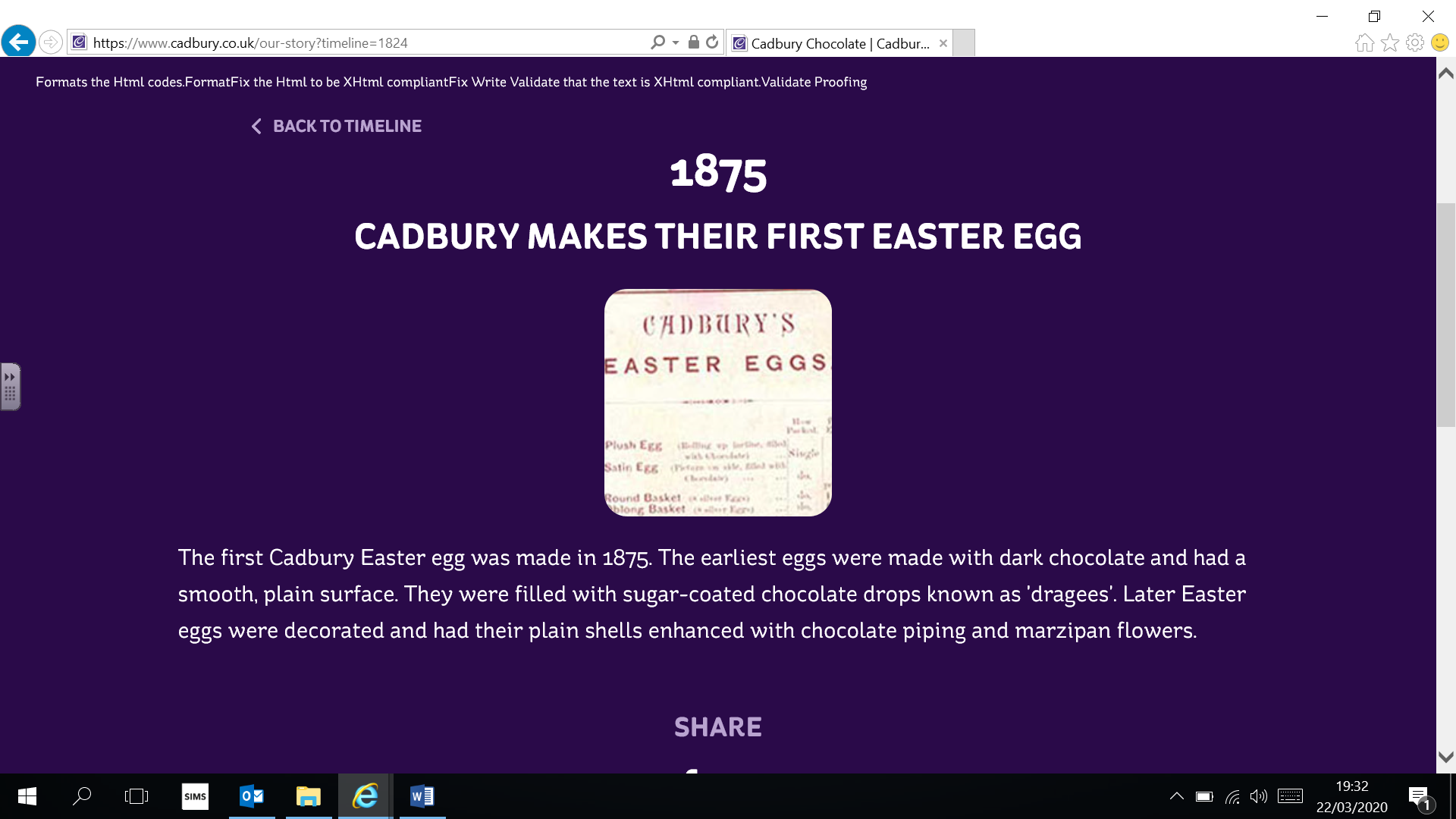 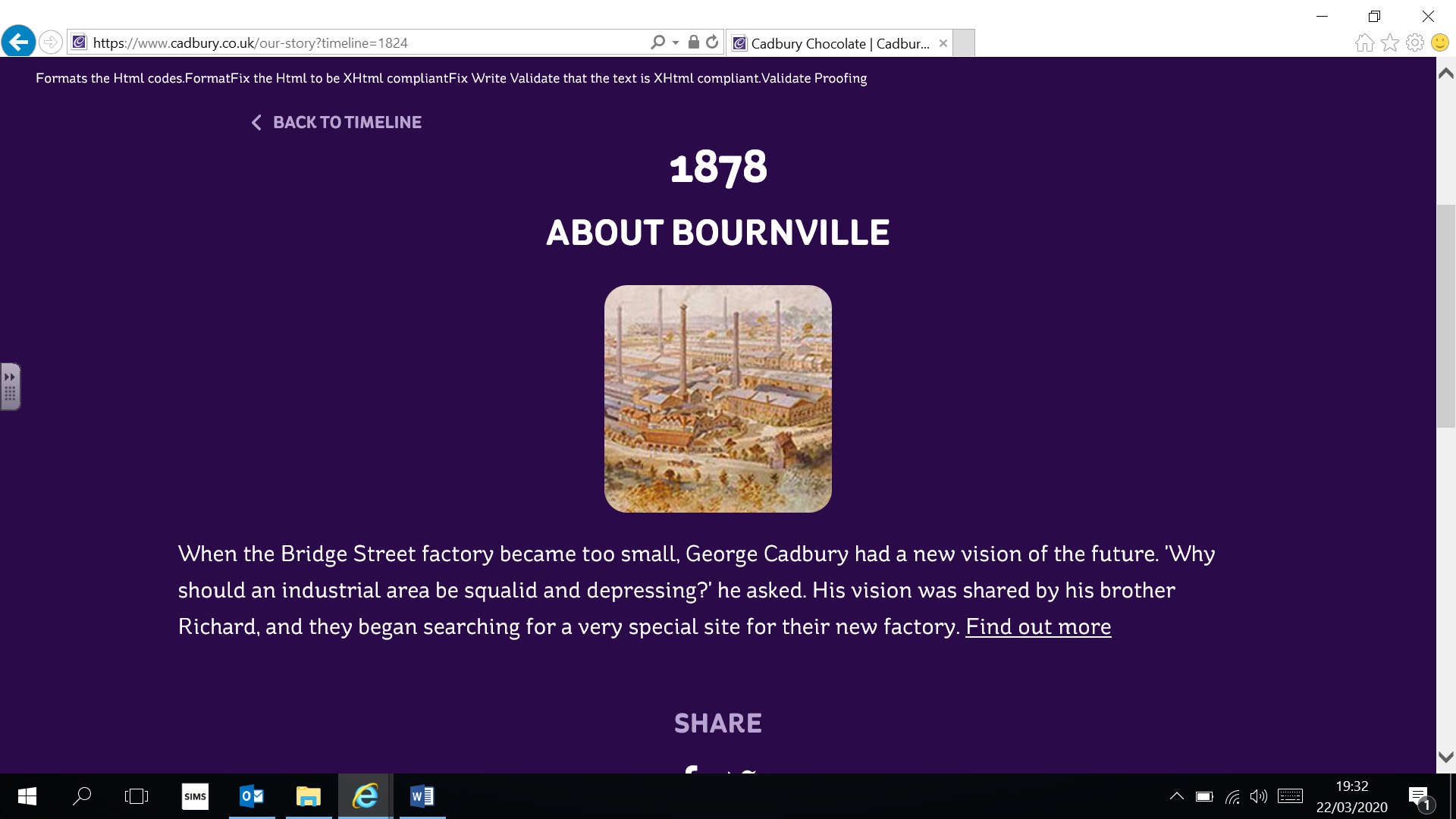 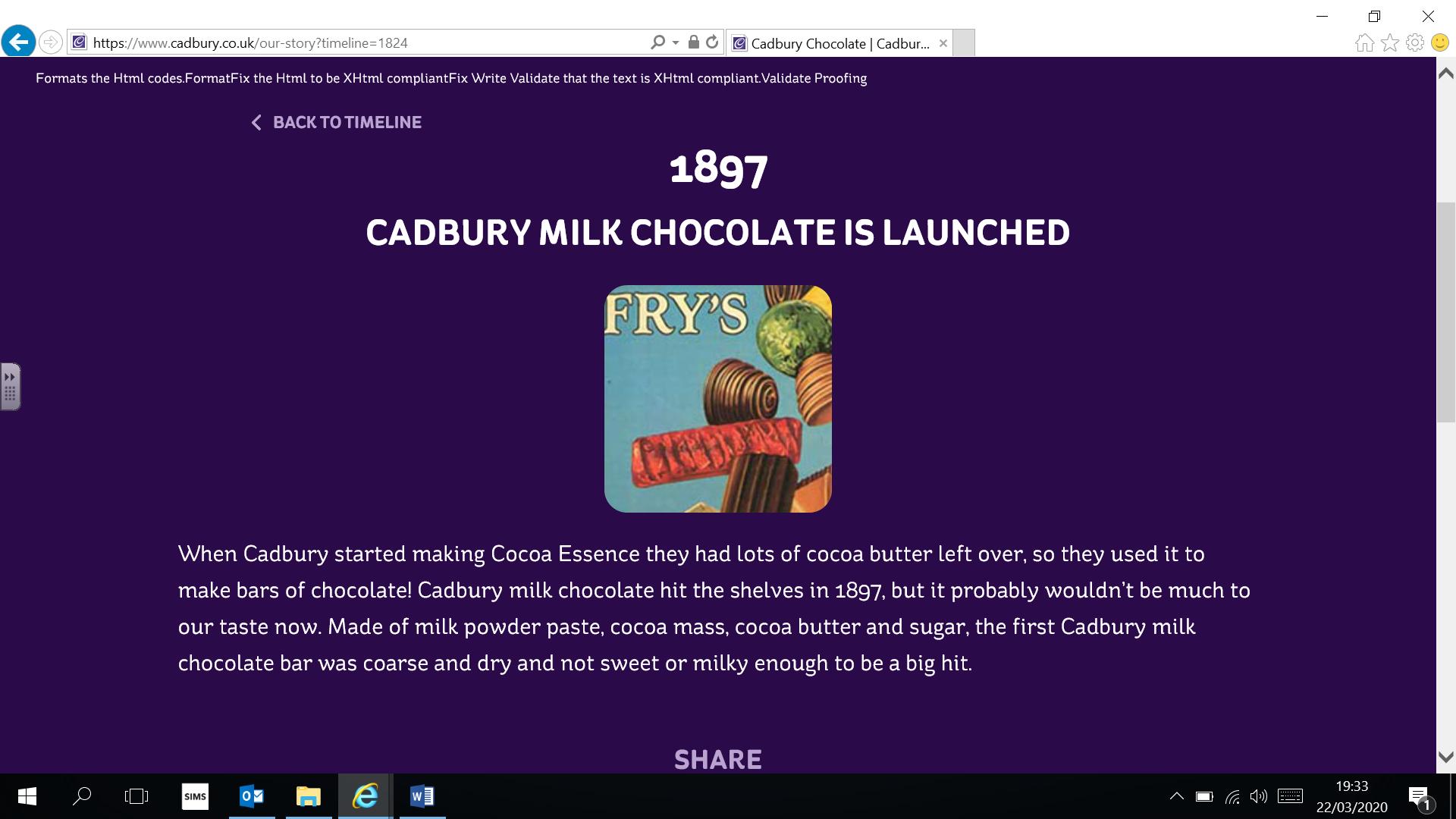 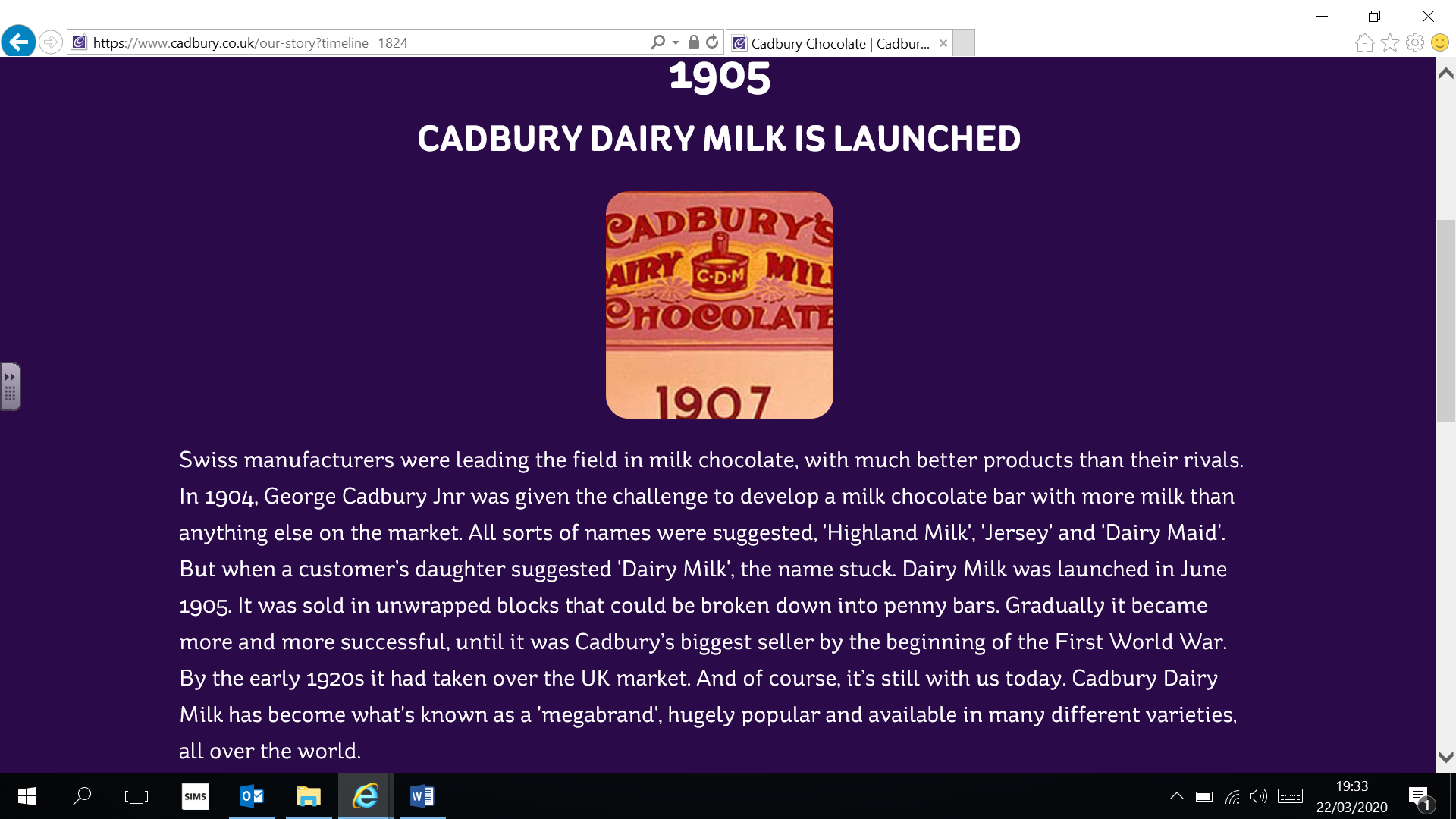 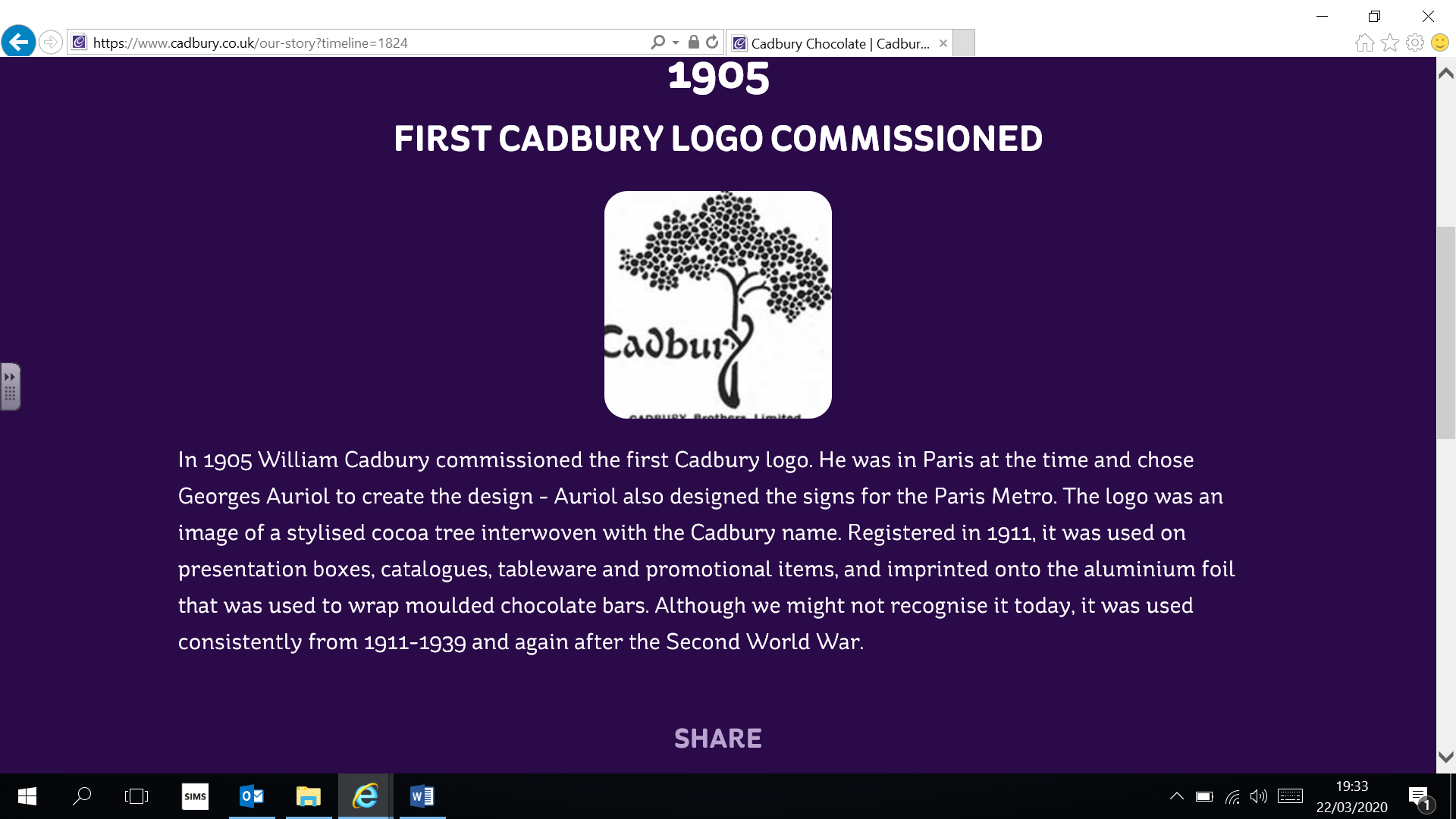 